Publicado en Frankfurt, Alemania el 11/12/2019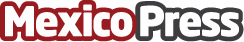 Emma lanza operaciones en México después de conquistar Europa como la startup de mayor crecimientoFundada en 2013, Emma ha tenido un crecimiento en ventas del 63% YoY. Emma opera actualmente en 20 países y ahora inicia operaciones en MéxicoDatos de contacto:Deyanira Hernandez+525588576790Nota de prensa publicada en: https://www.mexicopress.com.mx/emma-lanza-operaciones-en-mexico-despues-de Categorías: Internacional Marketing Sociedad Emprendedores E-Commerce Consumo Ciudad de México http://www.mexicopress.com.mx